SKRIPSIKAJI   SISTEM   PENDINGINAN     IKANPADA  KAPAL   PENANGKAP    IKAN  TIPE  SKIPJACK  GT.29.NO.613/MMaKM ADRIKU SAYANGOlehNOVRI  T. PATALATU NIM : 2009 - 71 -  020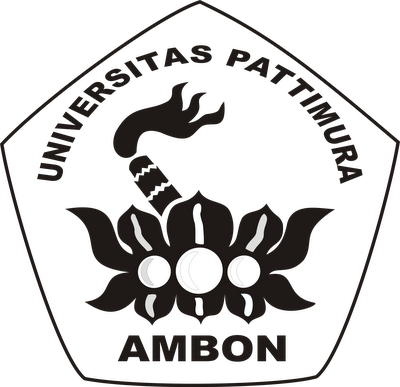 PROGRAM  STUDI TEKNIK  MESIN JURUSAN TEKNIK  MESINFAKUTAS TEKNIK  UNIVERSITAS  PATTIMURA AMBON2014KAJI  SISTEM  PENDINGIN   lKAN  PADA  KAPAL  PENANGKAP    lKAN TIPE  SKIPJACK   GT. 29. NO. 613IMMa KM ADRIKU SAYANGABSTRAKOleh                         : Novri T. PatalatuPembimbing I Pembimbing II: Ir. R .Ufie ST., MT: 1. Latuny. ST. M.Eng. Ph.DKapal  ikan  tipe  skipjack    KM  Adriku  Sayang,  pendinginan  awal  ikan dilakukan menggunakan bongkahan-bongkahan es yang dimasukan kedalam palka yang berisi  air  laut  sehingga kondisi pendinginan  tergantung pada  ketersediaan bongkahan- bongkahan  es,  upaya  yang  dipandang  dapat  mengatasi keterbatasan waktu operasi kapal ini yakni menerapkan  sistem pendinginan ikan pada salah satu palka terbesar dengan menjaga temperatur dalam palka selama pendinginan berlangsung.Dalam penelitian ini proses pengambilan data diambil salah satu palka terbesar dengan total ikan 1.285,5 Ton.  Beban pendinginan yang dihitung mencakup beban transmisi, beban infiltrasi dan beban internal. Dimana bak penampung diisi hingga 90% dari volume total palka, dan volume yang ditempati ikan sebesar 72% dari volume total palka,  sedangkan air laut menempati  18%  volume total palka. penelitian ini untuk mengetahui pola pendinginan ikan yang dipraktekan pada palka kapal tipe skipjack, serta besar beban pendinginan maksimum dan estimasi kebutuhan es sesuai lama waktu penangkapan untuk 2 kondisi yang berbeda, yaitu untuk kondisi musim kemarau dan musim penghujan, Penelitian dilakukan dengan mengikuti proses penangkapan dan penyimpanan ikan pada kapal tersebut.Hasil penelitian dapat dilihat   pola pendingin yang dipraktekan oleh paranelayan umumnya  dilakukan  semata-mata atas  pengamatan  di  mana  ikan tanpa penyiangan, disimpan di dalam fish  hold dengan penggunaan air laut sebagai media pendingin tetapi yang dimasukkan terus menerus dan dipompa keluar palka agar ikan yang tersimpan tidak lagi bercampur dengan darah ikan, Besar beban pendinginan maksimum selama waktu penangkapan pada musim kemarau sebesar 71,028  kW dan beban maksimum untuk musim hujan sebesar 69,871 kW, perkiraan Jumlah balok Es yang dibutuhkan selama waktu penangkapn untuk musim kemarau sebesar 134,47 balok es dan untuk musim hujan sebesar 134,08 balok es.Kata Kunci : Kapal, Ikan, skipjack,  Pendinginan, es.